Publicado en Madrid el 17/12/2020 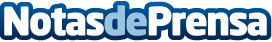 Allianz Partners se une a la red 'EWI' de INESE para impulsar a las mujeres en el sector aseguradorLa compañía, que desde hace años cuenta con una mayoría de mujeres en puestos directivos, da un paso más en su compromiso por la promoción de la figura de la mujerDatos de contacto:Irene Gallego Hernanz910481306Nota de prensa publicada en: https://www.notasdeprensa.es/allianz-partners-se-une-a-la-red-ewi-de-inese Categorias: Nacional Sociedad Seguros Recursos humanos http://www.notasdeprensa.es